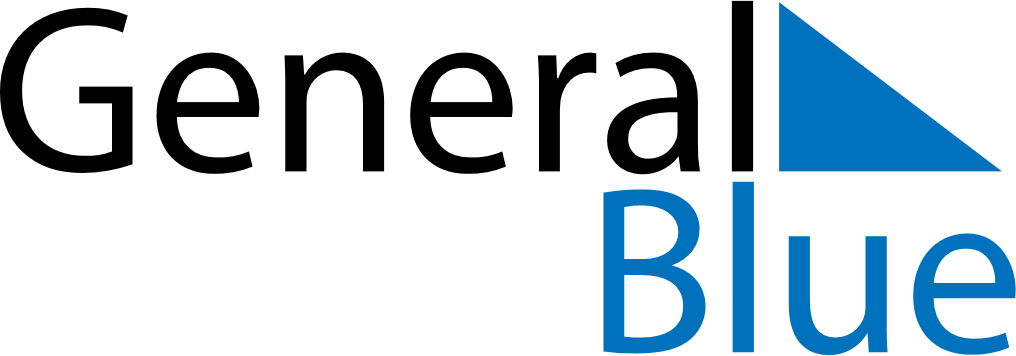 Daily Planner June 8, 2025 - June 14, 2025Daily Planner June 8, 2025 - June 14, 2025Daily Planner June 8, 2025 - June 14, 2025Daily Planner June 8, 2025 - June 14, 2025Daily Planner June 8, 2025 - June 14, 2025Daily Planner June 8, 2025 - June 14, 2025Daily Planner June 8, 2025 - June 14, 2025Daily Planner SundayJun 08MondayJun 09TuesdayJun 10WednesdayJun 11ThursdayJun 12 FridayJun 13 SaturdayJun 14MorningAfternoonEvening